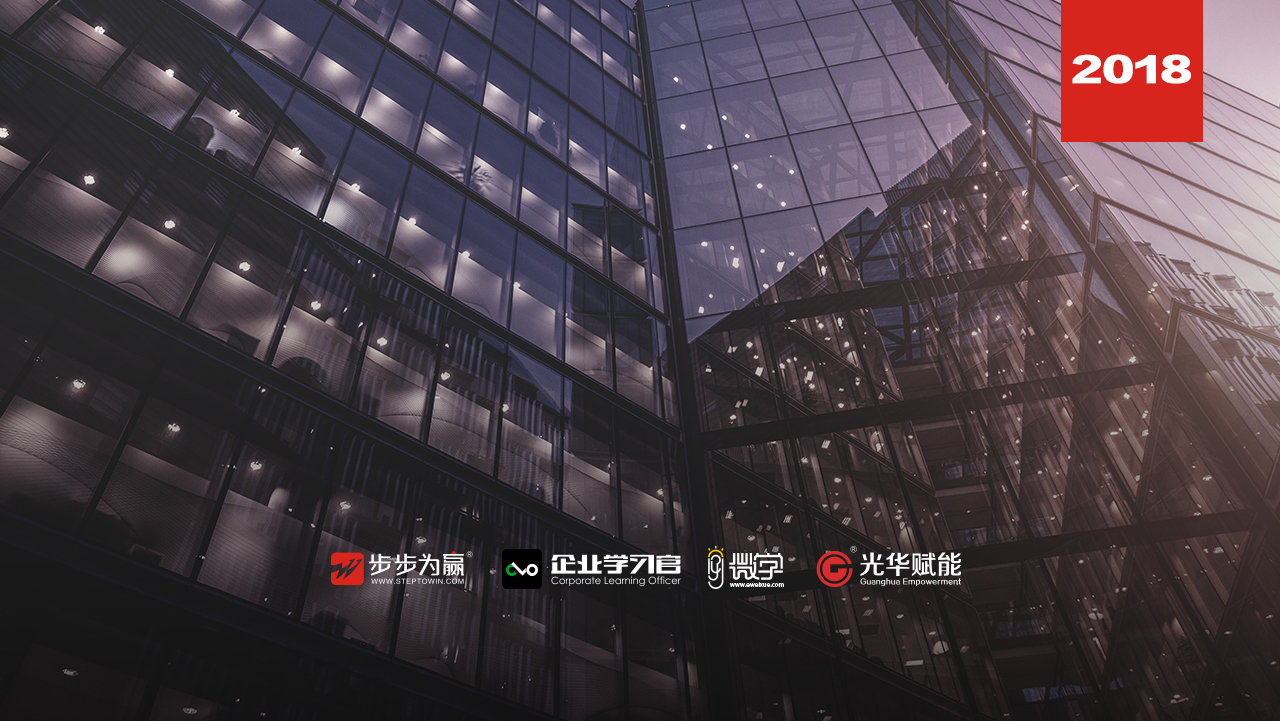 主讲老师：沈宇庭（中科院博士、众筹中国高峰论坛创办人）授课对象：企业总裁、总经理、决策者企业类型：不限企业大小：不限时间安排：2018年6月22日9:30至17:002018年6月23日9:00至16:30地点安排：待定参课费用：学习卡套票8张/人   现金票3800元/人  购买学习卡享受更多优惠人数限制：60人课程目标为企业开拓新思路、新契机，扩大市场占有率，完美转型帮助企业用路演的方式实现融资的目的掌握路演操作的关键点学习各种渠道融资技巧，解决资金困境课程大纲  Outline一.招商路演的重要招商引资-解决融资困境加盟代理-扩大经营规模健全合伙-整合多方资源股权融资-对接资本市场二.路演的类型分类品牌路演-建立高度产品路演-解决痛点招商路演-连锁加盟论坛路演-塑造影响会议路演-建立专业众筹路演-资源整合三.路演的推广宣传路演主题-结合时事火话题路演班子-招商团队的组建路演对象-精准营销的设计路演文案-活动吧、报名吧设计路演宣传-微信微博转发技巧四.路演PPT模版设计负责人经历介绍未来市场趋势预测符合国家政策方向同业竞争比较分析项目特色内容介绍创办人起心动念公司的规模愿景品牌价值市占率合伙人专业团队专利发明独特性产品解决的痛点商业模式的亮点加盟营收获利点股权投资与分配如何对接资本市场投资获利退出点五.路演葵花宝典会场赞助-降低成本双赢术会场选择-地点第一音效第二会场先锋-报到处资料登记会场灵魂-主持人控场技巧会场主讲-穿着第一幽默第二会场营销-现场刷卡签约术六.对接资本市场天使融资-突显合伙团队的路演风险融资-强调项目优势的路演私募融资-完善尽职调查的路演借壳前融资-对接资源的路演新三板前融资-估值转变的路演上市前融资-商业模式的路演七.激情过后代理加盟商，邀约拜访成交术机构投资人，股权分配协商术众筹投资人，资源整合融资术消费投资人，客户成为合伙术八.经典案例连锁餐饮-招商路演精品酒店-众筹路演医疗美容-品牌路演科技研发-会议路演农渔牧业-论坛路演微商直销-大会路演区域代理-产品路演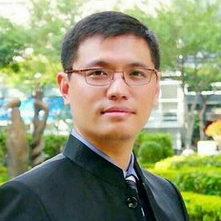 资历背景	中科院博士香港-众筹中国控股有限公司 董事长北京-众筹中国高峰论坛 创办人北京-众鑫金融集团 董事北京-盈科律师事务所 顾问北大EDP台湾上市委员会 理事长台湾金融交易安全协会常务监事台湾-金融研训院 特聘教授商务部中小企业促进会 理事中关村产融发展促进会 理事、中国一级CFP理财规划师、中国一级PMP项目管理师授课风格沈教授授课风格风趣幽默，受到广大企业总裁的喜爱，被北大/清华总裁班评选为“最具创新思维的老师”主讲课程《解密“众筹商业模式”云图》、《赢在众筹策划》、《众筹商业模式设计》课程预告时间：2018年6月29-30日（周五、六）课题：《项目的范围、进度、成本与质量管理》主讲：隋继周 （原北大方正项目总监、互联网公司乐视项目经理）学习卡套餐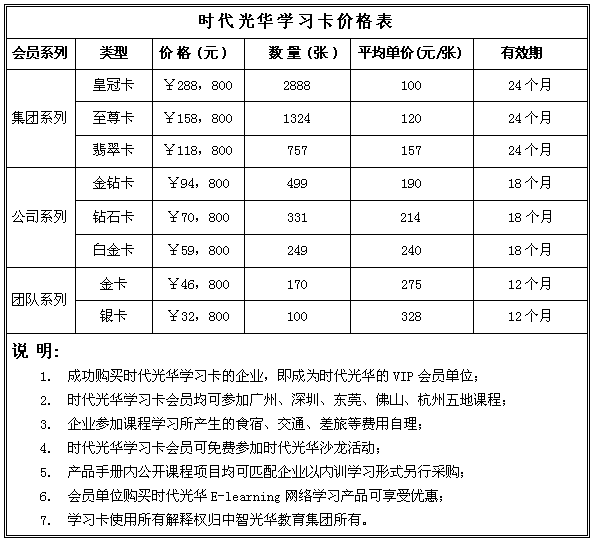 